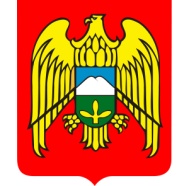 ГЛАВА МЕСТНОЙ АДМИНИСТРАЦИИ ГОРОДСКОГО ПОСЕЛЕНИЯЗАЛУКОКОАЖЕ ЗОЛЬСКОГО МУНИЦИПАЛЬНОГО РАЙОНАКАБАРДИНО-БАЛКАРСКОЙ РЕСПУБЛИКИКЪЭБЭРДЕЙ-БАЛЪКЪЭР РЕСПУБЛИКЭМ И ДЗЭЛЫКЪУЭ МУНИЦИПАЛЬНЭ КУЕЙМ ЩЫЩ ДЗЭЛЫКЪУЭКЪУАЖЭ КЪАЛЭ ЖЫЛАГЪУЭМ И Щ1ЫП1ЭАДМИНИСТРАЦЭМ И 1ЭТАЩХЪЭКЪАБАРТЫ-МАЛКЪАР РЕСПУБЛИКАНЫ ЗОЛЬСК МУНИЦИПАЛЬНЫЙ РАЙОНУНУ ЗАЛУКОКОАЖЕ ШАХАР ПОСЕЛЕНИЯСЫНЫ ЖЕР-ЖЕРЛИАДМИНИСТРАЦИЯНЫ БАШЧЫСЫ361700,  Кабардино – Балкарская  Республика, Зольский район  п.Залукокоаже, ул. Калмыкова, 20                                                                                                                                  тел (86637) 4-15-62;  (86637) факс 4-11-88;         Zalukokoage @ kbr.ru                                                                                                                                                                                 24.01. 2018 г.                                                                                   ПОСТАНОВЛЕНИЕ № 16УНАФЭ № 16             БЕГИМ №  16      Об изменении разрешенного вида использования земельного участка    В соответствии с Приказом Министерства экономического развития РФ от 1 сентября 2014 г. № 540 "Об утверждении классификатора видов разрешенного использования земельных участков", руководствуясь статьей 37 Градостроительного кодекса Российской Федерации, статьей 85 Земельного кодекса Российской Федерации, Федеральным законом от 6 октября 2003 года N131-ФЗ "Об общих принципах организации местного самоуправления в Российской Федерации", Уставом г.п. Залукокоаже Зольского муниципального района КБР, ПОСТАНОВЛЯЮ:1. Привести в соответствие вид разрешенного использования земельного участка с кадастровым номером 07:02:0100020:509, площадью 5,0 кв.м., вид разрешенного использования – «Для размещения объектов предпринимательской деятельности», расположенного по адресу: КБР, Зольский район, г.п. Залукокоаже, ул. З.И. Хакирова, 2/23.1, изменив разрешенный вид использования земельного участка, с «Для размещения объектов предпринимательской деятельности» на «Предпринимательство»;2. Бженикову А.Ю., разместить настоящее постановление  на официальном сайте местной администрации г.п. Залукокоаже,  gpzalukokoazhe.ru. 	3. Контроль за исполнением настоящего постановления оставляю за собой.Глава местной администрациигородского поселения Залукокоаже                  		                 П.А. Бжахов